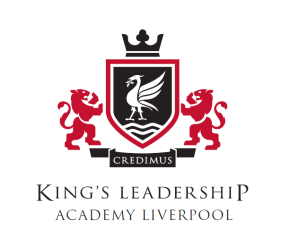 Senior Leadership TeamChief Executive Officer :  Sir Iain Hall Principal :  Mr Mark O’HaganChair of Governors:  Mrs Robina CroweVice Principal:  Mr Scott Cordon Assistant Principal/DSL/SENCo:  Miss Rebecca McCarthyAssistant Principal:  Mr David CrosbyAssistant Principal:  Mrs Kate Eccleston Business Manager:  Mr David Cain